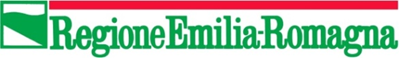 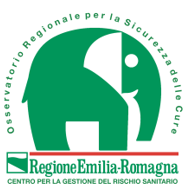 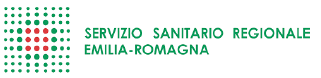 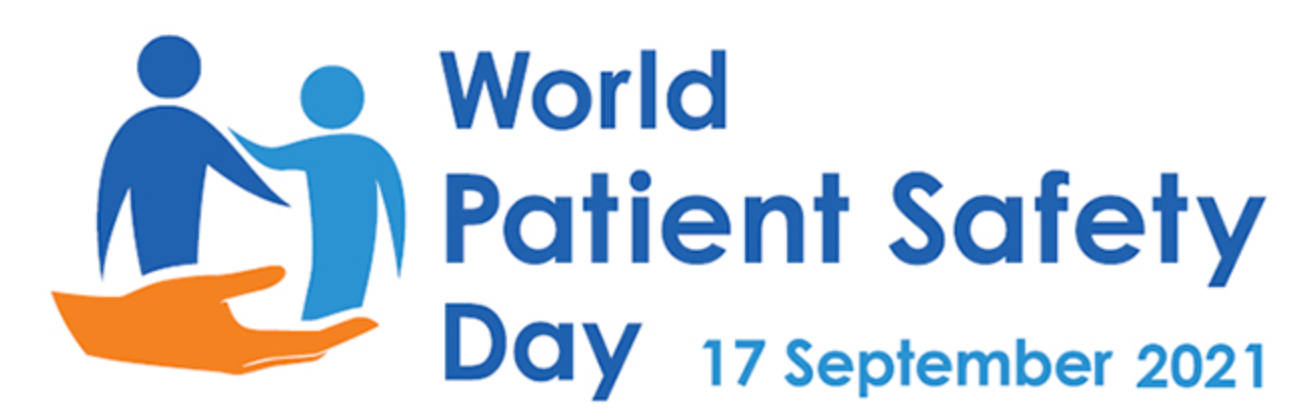 3a GIORNATA NAZIONALE PER LA SICUREZZA DELLE CURE E DELLA PERSONA ASSISITITASTRUTTURE/EDIFICI/MONUMENTI SIGNIFICATIVI ILLUMINATI DI ARANCIONE IN OCCASIONE DELLA GIORNATA NAZIONALE PER LA SICUREZZA DELLE CURE E DELLA PERSONA ASSISTITA BolognaOspedale MaggiorePoliclinico di Sant’Orsola – voltone su via MassarentiIstituto Ortopedico Rizzoli- ingresso monumentale FerraraStatua del Savonarola in Piazza CastelloImolaOspedale di Imola (Facciata delle margherite)Scalinata di ingresso di Montecatone Rehabilitation InstituteModenaTorre GhirlandinaSassuoloOspedale di SassuoloReggio EmiliaFontana di Piazza Martiri del 7 luglio Ponti di CalatravaCorreggioPalazzo del MunicipioMontecchioPalazzo del MunicipioGuastallaFontana di Pietro CascellaCastelnovo ne’ MontiIl Teatro BismantovaScandianoStatua di Lazzaro SpallanzaniParmaPalazzina di ingresso dell’Azienda Ospedaliero-UniversitariaFidenzaPalazzo del MunicipioPiacenzaCentro Salute DonnaRavennaPalazzo Rasponi dalle Teste - Piazza Kennedy, 12CesenaFontana Masini in Piazza del PopoloForlìFontana di Piazza OrdelaffiRiminiRotatoria piazzale Cesare Battisti, rotatoria via Roma - via Dante AlighieriMeldolaIngresso principale dell’Istituto Scientifico Romagnolo per lo Studio e la Cura dei Tumori (I.R.S.T.)Biblioteca del Comune di Meldola